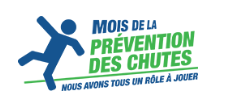 Cliniques de vaccination contre la grippe : promotion du Mois de la prévention des chutes Les cliniques de vaccination contre la grippe sont l’occasion idéale de communiquer de l’information sur la prévention des chutes au groupe cible des personnes âgées et leur faire connaître le Mois de la prévention des chutes. Comment faire?Entrez en contact avec la personne responsable des cliniques de vaccination contre la grippe dans votre région (p. ex., pharmacies, cliniques, bureaux de santé ou autres) afin de confirmer son désir et sa volonté de participer à une initiative de prévention des chutes qui ciblerait les aînés qui se font vacciner contre la grippe.Parlez des moyens d’obtenir le consentement des aînés qui se font vacciner contre la grippe à prendre part à une séance de dépistage et d’information sur la prévention des chutes.Décidez de l’outil de dépistage du risque de chute et des ressources de sensibilisation à utiliser avec les aînés (voir http://novembresanschute.ca/), identifiez la personne qui s’occupera du dépistage (p. ex., personnel infirmier, médecin ou pharmacien responsable de l’immunisation) et déterminez l’aiguillage qu’il y aurait lieu de faire au besoin (p. ex., vers le Centre d’accès aux soins communautaires).Établissez où et quand devrait avoir lieu la séance de dépistage et d’information (p. ex., avant ou après la vaccination).Élaborez un plan dans lequel vous décrivez étape par étape les activités à accomplir et les rôles et responsabilités de toutes les personnes intervenant dans le processus. Songez à consigner le nombre d’aînés qui auront pris part au dépistage. Donnez-nous-en des nouvelles! Nous invitons tous les organismes participant au Mois de la prévention des chutes à nous soumettre un petit compte rendu de leur initiative à l’aide de l’hyperlien ci-dessous. En nous informant de vos activités, nous pourrons suivre l’étendue et l’incidence de la campagne. Nous pouvons aussi aider à promouvoir votre initiative en l’ajoutant à notre site Web. Notre site Web vous aidera à élargir votre auditoire et à diffuser l’engagement pris par votre organisme en matière de prévention des chutes.Allez à http://novembresanschute.ca/initiatives/submit-an-initiative pour soumettre les détails de votre initiative.